DDG-2080S Industrial Online Electrical Conductivity Analyzer is a brand-new online intelligent digital instrument independently developed and manufactured by BOQU. This Electrical Conductivity analyzer communicates with the sensor through RS485(ModbusRTU), which has the characteristics of rapid communication and accurate data. Complete functions, stable performance, easy operation, low power consumption, safety and reliability are the outstanding advantages of this EC analyzer.The Electrical Conductivity analyzer works with digital electrical conductivity sensor ,which can be widely used in industrial application  such as thermal power generation, chemical industry, metallurgy, environmental protection, pharmaceutical, biochemical, food and tap water.Technical Features1) Extremely quickly and precision electrical conductivity sensor.2) It's suitable for harsh application and free-maintenance,save cost.3) Provide two ways of 4-20mA output for EC and temperature.4) Digital EC Sensor provide precision and online measurement.5) With data recording function,user easy to check history data and history curve.Technical SpecificationInstallation and WiringSIZE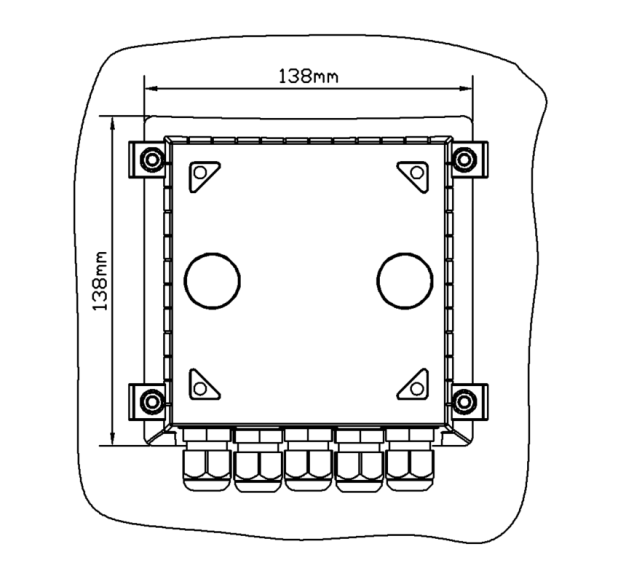 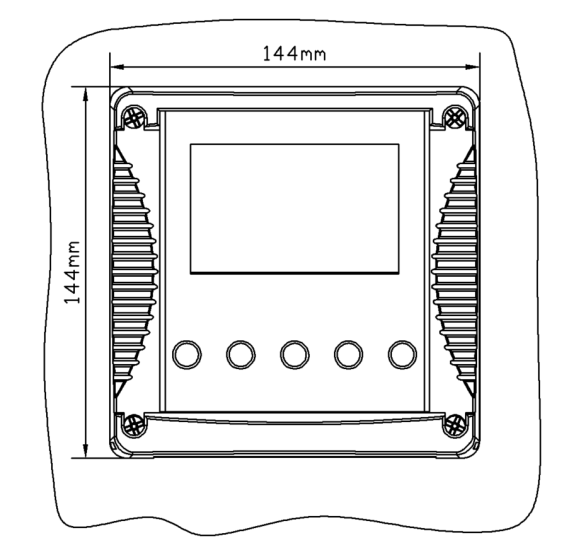 Installation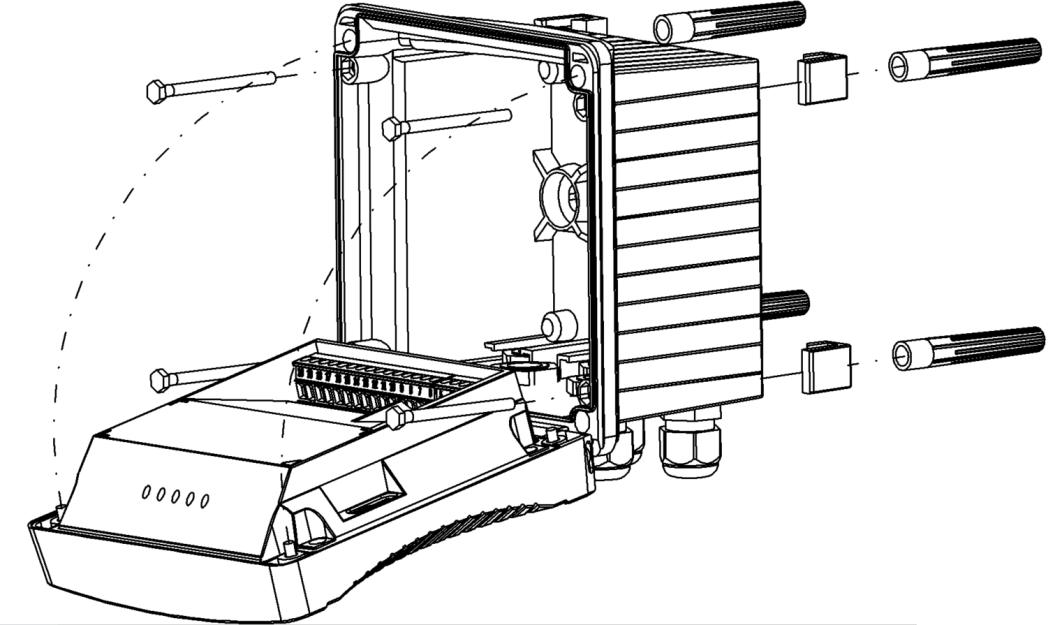 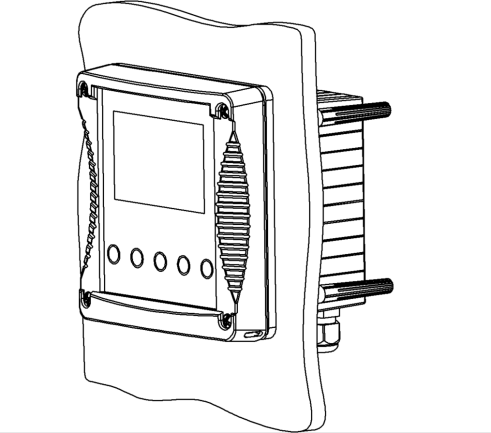 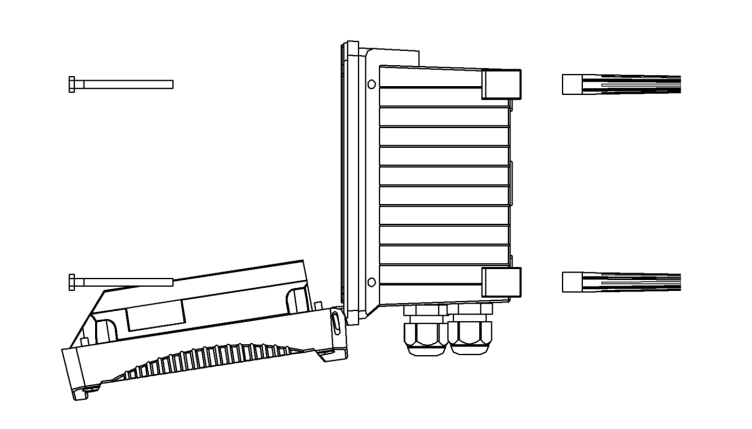 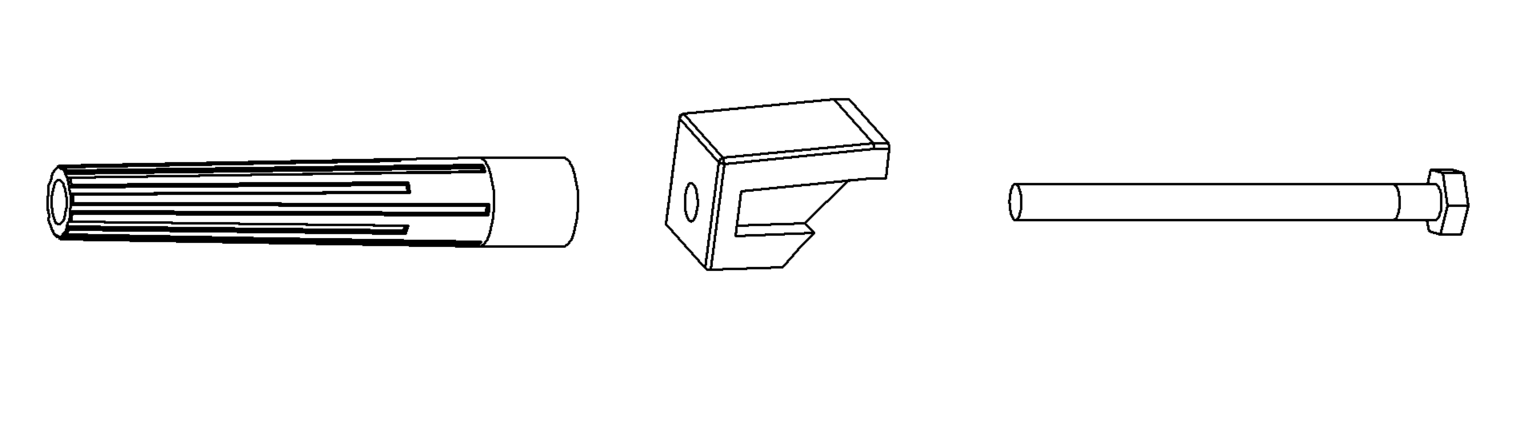 Wiring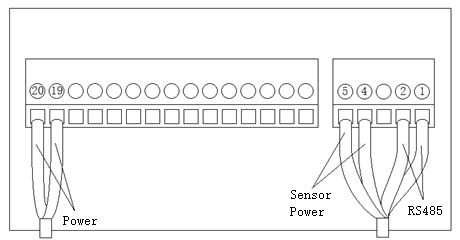 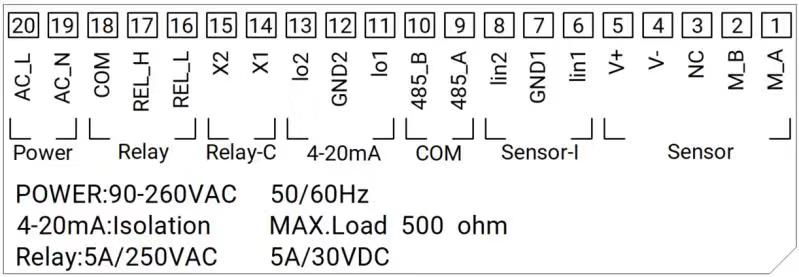 Operation InterfaceThere are 2 modules in the main panel of the electrical conductivity measuring instrument, LED LCD display module and button module.Users can set and adjust the parameters of the instrument through the 5 buttons on the panel.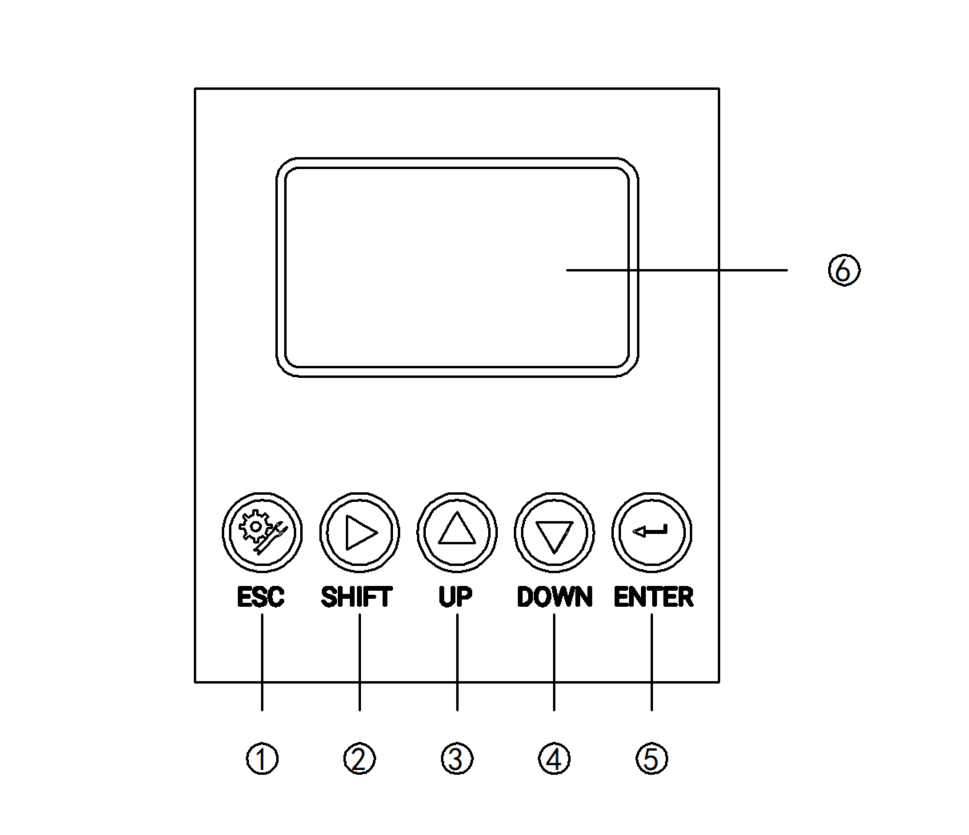 Picture 1 Operation Interface Set/Exit buttonSelect/Shift buttonUp buttonDown buttonConfirm buttonLED screenMeasurement interfaceEnter the main measurement interface after the start-up animation.When the instrument is working normally, the LED display shows the following content.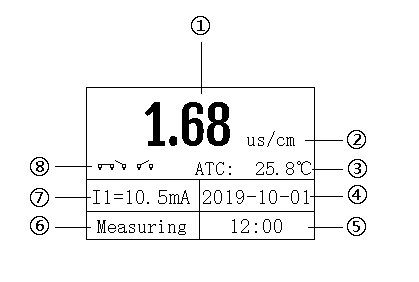 Picture 2 Main interfaceMeasurement valueUnitTemperatureReal-time dateReal timeMeasurement status4-20mA corresponding value of electrical conductivityRelay statusSettingPress “Set/Exit Button” to enter the password input interface.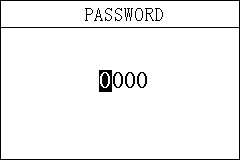 Picture 3 PasswordEnter settings:Enter the password "3700" to enter the setup menu.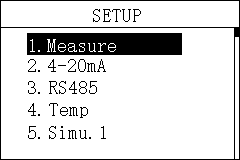 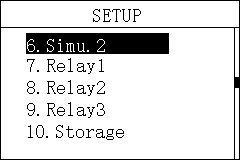 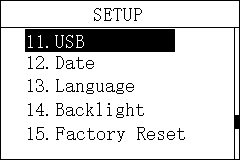 Picture 4 Setting Menu3.1 UnitIn this menu, users can change the measurement method Cond / Salinity / TDS / Resistivity, and at the same time can adjust the offset to make the measurement accurate.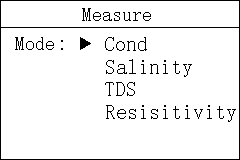 Picture 3.1.1 Uint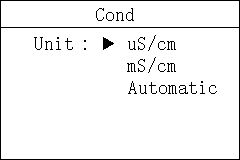 Picture 3.1.2 Unit3.2 4-20mAIn this menu, users can change the corresponding value of 4-20mA and set the corresponding effective range.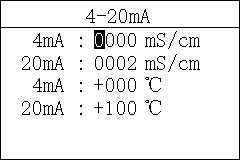 Picture 3.2 4-20mA3.3 ModbusRTU communicationIn this menu, users can change the communication address and rate.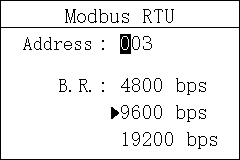 Picture 3.3 ModbusRTU communication3.4 TemperatureIn this menu, users can set the temperature offset and manually set the temperature.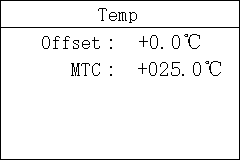 Picture 3.4 Temperature3.5 SimulationIn this menu, users can simulate the 4-20mA current output. The current output can be verified by simulating the measurement of the IO1 (measured value) and IO2 (temperature) ports. The release relay is closed. The relay is simulated and verified.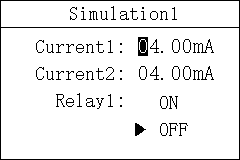 Picture 3.5.1 Simulation1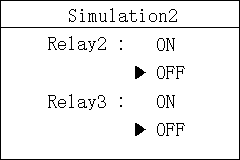 Picture 3.5.2 Simulation23.6 Relay1In this menu, users can switch the relay 1 function, set the parameter alarm upper limit value, alarm return difference value, and alarm delay time.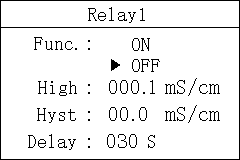 Picture 3.6 Relay13.7 Relay2In this menu, users can switch the relay 1 function, set the parameter alarm upper limit value, alarm return difference value, and alarm delay time.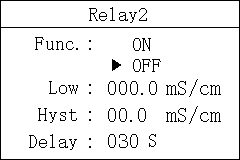 Picture 3.7 Relay23.8 Relay3In this menu, users can set the relay 3 function, set the cleaning time and cleaning cycle.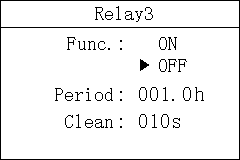 Picture 3.8 Relay33.9 StorageIn this menu, users can set the storage function (default on), clear storage memory and recording interval.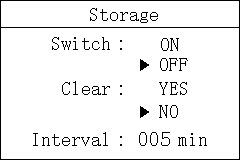 Picture 3.9 Storage3.10 Date&TimeIn this menu, users can change date and time according to different time zone.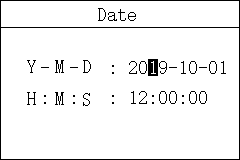 Picture 3.10 Date&Time3.11 LanguageUsers can choose English or Chinese according to need.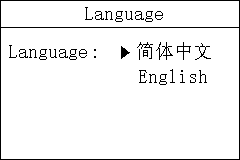 Picture 3.11 Language3.12 BacklightIn this menu, users can change the backlight mode of the LCD screen. The backlight can be always on or delayed off (the default is delayed off), the backlight brightness can be changed (brightness level 1-5, brightness increases), and the contrast can be changed.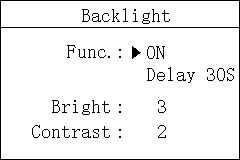 Picture 3.12 Backlight3.13 Factory data resetIn this menu, users can restore the current output and relay to the factory parameters.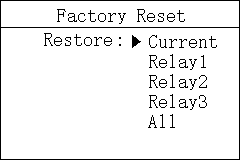 Picture 3.13 Factory data resetCalibrationPress "ESC" to enter the password input interface.Picture 5 PasswordEnter calibration menu:Enter the password "3900" to enter the calibration menu.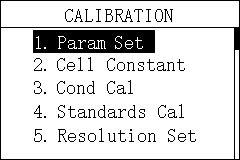 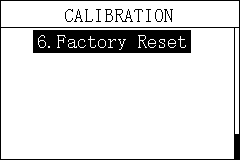 Picture 6 Calibration menu4.1 Parameter setIn this menu, users can manually change the parameters of reference temperature and temperature coefficient.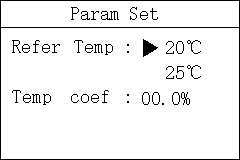 Picture 4.1 Parameter Set4.2 Cell ConstantIn this menu, users change cell constant manually . Press ‘Enter’ buttom after value changed.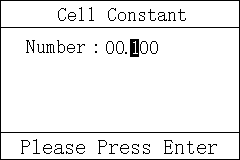 Picture 4.2 Cell Constant4.3 Conductivity CalibrationIn this menu, users can change conductivity by known density solution manually. Press ‘Enter’ buttom after value changed.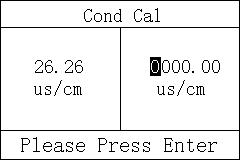 Picture 4.3 Conductivity Calibration4.4 Standards CalibrationIn this menu, users can change conductivity by standard solution. When the value comes stable, press ‘Enter’ buttom.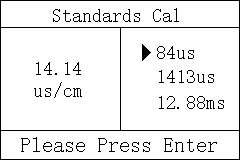 Picture 4.4 Standards Calibration4.5 ResolutionIn this menu, users can change resolution.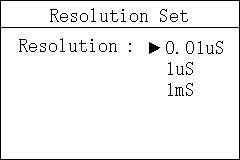 Picture 4.5 Resolution4.6 Factory data resetIn this menu, users can restore the calibration parameters to the factory parameters.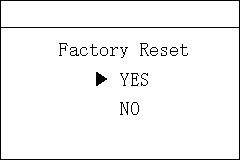 Picture 4.4 Factory data resetHistory Data DisplayPress "ESC" to enter the password input interface.Picture 7 PasswordEnter History Data Display:Enter the password "1300" to enter the History Data Display.Press the up and down keys to switch the display. It can store up to 1000 records and overwrite automatically if reach maximum.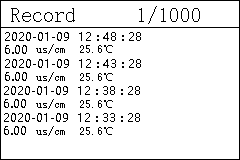 Picture 8 HistoryWaveform DisplayPress "ESC" to enter the password input interface.Picture 9 PasswordEnter Waveform Display:Enter the password "1400" to enter the Waveform Display.Press the up and down keys to switch the display.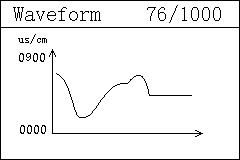 Picture 10 Waveform DisplayAppendixCommunication protocolCommunication parameters:Baudrate:4800, 9600, 19200(9600default)     	Serial data format: 8N1(8 data bits, No parity, 1 stop bit)		Function code: 03		Device address: Electrical Conductivity analyzer defaults to 2	Register definition:Examples of communication formats:Data reading instructionAddr. + Func. + Register start address + Number of Registers read + CRC check code (Hex)e.g. Tx:02 03 00 02 00 02 65 F8Data return instruction:Address + Func. + Data length + Data + CRC check code (Hex)e.g. Rx:02 03 04 40 0E B8 52 4E CDConvert the hexadecimal number 400EB852 to decimal through a floating-point number converter, resulting in a value of 2.23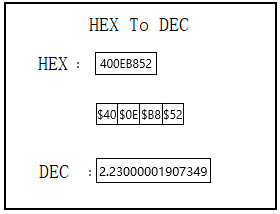 Electrode parameter table of Online Electrical Conductivity AnalyzerSpecificationsDetailsNameOnline Electrical Conductivity AnalyzerShellABS plasticPower Supply90 – 260V AC 50/60HzOutputTwo 4-20mA output tunnels,RS485Relay5A/250V AC      5A/30V DCSize144×144×104mmWeight0.9kgProtocolModbus RTURange0~2000000.00 us/cm(0~2000.00 ms/cm)0~80.00 ppt0~9999.00 mg/L(ppm)0~20.00MΩ-40.0~200.0℃(dpends on sensor)Accuracy±2%FS±0.5℃Waterproof LevelIP65Register address(Dec)DefinitionR/WRemarks0，1TempR×1.0 ℃，FP32 AB CD2，3ECR×1.0 us/cm，FP32 AB CD8RTU AddressR/WModbus communication address，EC defaults 2.9BaudrateR/W4800，9600，19200，9600 as default26，27TDSRFP32 AB CD28，29MoHMRFP32 AB CD30，31pptRFP32 AB CDAddressFunc.Register start addressNumber of Registers readCRC check code02030002000265F8AddressFunc.Data lengthEC valueCRC check code020304400EB8524ECDTypeBH-485-DDBH-485-DDBH-485-DDBH-485-DDBH-485-DDCC0.010.11.01030EC Range0-20μS/cm0-200μS/cm0-2000μS/cm0-20000μS/cm30-600mS/cmTemp Range0.0-100.0℃0.0-100.0℃0.0-100.0℃0.0-100.0℃0.0-100.0℃Accuracy2%，±0.5℃2%，±0.5℃2%，±0.5℃2%，±0.5℃2%，±0.5℃Withstand pressure0.4MPa0.4MPa0.4MPa0.4MPa0.4MPaWaterproof LevelIP68/NEMA6PIP68/NEMA6PIP68/NEMA6PIP68/NEMA6PIP68/NEMA6P